ΓΕΩΡΓΙΟΥ ΜΑΡΙΑΓΕΩΡΓΙΟΥ ΜΑΡΙΑΓΕΩΡΓΙΟΥ ΜΑΡΙΑ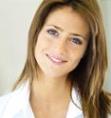 Κύπρου 0,  Τ.Κ. 00000, Πειραιάς6900 000 000  info@click-me.grΚύπρου 0,  Τ.Κ. 00000, Πειραιάς6900 000 000  info@click-me.grΕΠΙΔΙΩΚΟΜΕΝΗ ΘΕΣΗΕΠΙΔΙΩΚΟΜΕΝΗ ΘΕΣΗΕΠΙΔΙΩΚΟΜΕΝΗ ΘΕΣΗ Καθηγήτρια Πληροφορικής στο φροντιστήριο «Στόχος» Καθηγήτρια Πληροφορικής στο φροντιστήριο «Στόχος» Καθηγήτρια Πληροφορικής στο φροντιστήριο «Στόχος»ιστορικο απασχολησησιστορικο απασχολησησιστορικο απασχολησησΦροντιστηριακά μαθήματα Α.Ε.Π.Π./ΠληροφορικήςΣεπτέμβριος 2012 – Αύγουστος 2013Ιδιαίτερα μαθήματα ΠληροφορικήςΟκτώβριος 2011 – Αύγουστος 2012Φροντιστηριακά μαθήματα Α.Ε.Π.Π./ΠληροφορικήςΣεπτέμβριος 2012 – Αύγουστος 2013Ιδιαίτερα μαθήματα ΠληροφορικήςΟκτώβριος 2011 – Αύγουστος 2012Φροντιστηριακά μαθήματα Α.Ε.Π.Π./ΠληροφορικήςΣεπτέμβριος 2012 – Αύγουστος 2013Ιδιαίτερα μαθήματα ΠληροφορικήςΟκτώβριος 2011 – Αύγουστος 2012εκπαιδευσηεκπαιδευσηεκπαιδευσηΤ.Ε.Ι.  ΛάρισαςΤ.Ε.Ι.  Λάρισας — Πτυχίο τμήματος  Τεχνολογίας  Πληροφορικής και  Τηλεπικοινωνιών, ειδικότητας ΠληροφορικήςΠτυχίο τμήματος  Τεχνολογίας  Πληροφορικής και  Τηλεπικοινωνιών, ειδικότητας ΠληροφορικήςΠτυχίο τμήματος  Τεχνολογίας  Πληροφορικής και  Τηλεπικοινωνιών, ειδικότητας Πληροφορικής0ο   Ε. Λ.  Πειραιά0ο   Ε. Λ.  Πειραιά — Απολυτήριο Ενιαίου Λυκείου (17,5)Απολυτήριο Ενιαίου Λυκείου (17,5)Απολυτήριο Ενιαίου Λυκείου (17,5)Γνώσεις Η/ΥΓνώσεις Η/ΥΛειτουργικό Σύστημα  Windows (XP/Vista/7/8)Λογισμικό γραφείου: Microsoft Office (Word/Excel), Keen user of the internet. Λειτουργικό Σύστημα  Windows (XP/Vista/7/8)Λογισμικό γραφείου: Microsoft Office (Word/Excel), Keen user of the internet. Λειτουργικό Σύστημα  Windows (XP/Vista/7/8)Λογισμικό γραφείου: Microsoft Office (Word/Excel), Keen user of the internet. ΓλώσσεςΓλώσσεςΑγγλικά  - Καλή γνώση - Κρατικό Πιστοποιητικό Γλωσσομάθειας επιπέδου Β2         Γαλλικά - DELFΑγγλικά  - Καλή γνώση - Κρατικό Πιστοποιητικό Γλωσσομάθειας επιπέδου Β2         Γαλλικά - DELFΑγγλικά  - Καλή γνώση - Κρατικό Πιστοποιητικό Γλωσσομάθειας επιπέδου Β2         Γαλλικά - DELFΔΕΞΙΟΤΗΤΕΣΔΕΞΙΟΤΗΤΕΣΔΕΞΙΟΤΗΤΕΣΔΕΞΙΟΤΗΤΕΣΕπικοινωνία - Πολύ καλή επικοινωνία με τους μαθητές. Ομαδικό πνεύμα.Επικοινωνία - Πολύ καλή επικοινωνία με τους μαθητές. Ομαδικό πνεύμα.Επικοινωνία - Πολύ καλή επικοινωνία με τους μαθητές. Ομαδικό πνεύμα.Επικοινωνία - Πολύ καλή επικοινωνία με τους μαθητές. Ομαδικό πνεύμα.